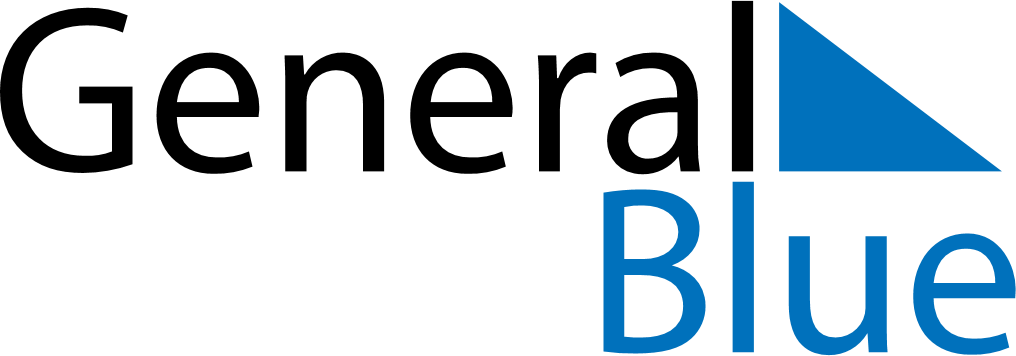 April 2024April 2024April 2024April 2024TogoTogoTogoSundayMondayTuesdayWednesdayThursdayFridayFridaySaturday1234556Easter Monday7891011121213End of Ramadan (Eid al-Fitr)14151617181919202122232425262627Independence Day282930